Муниципальное бюджетное дошкольное образовательное учреждение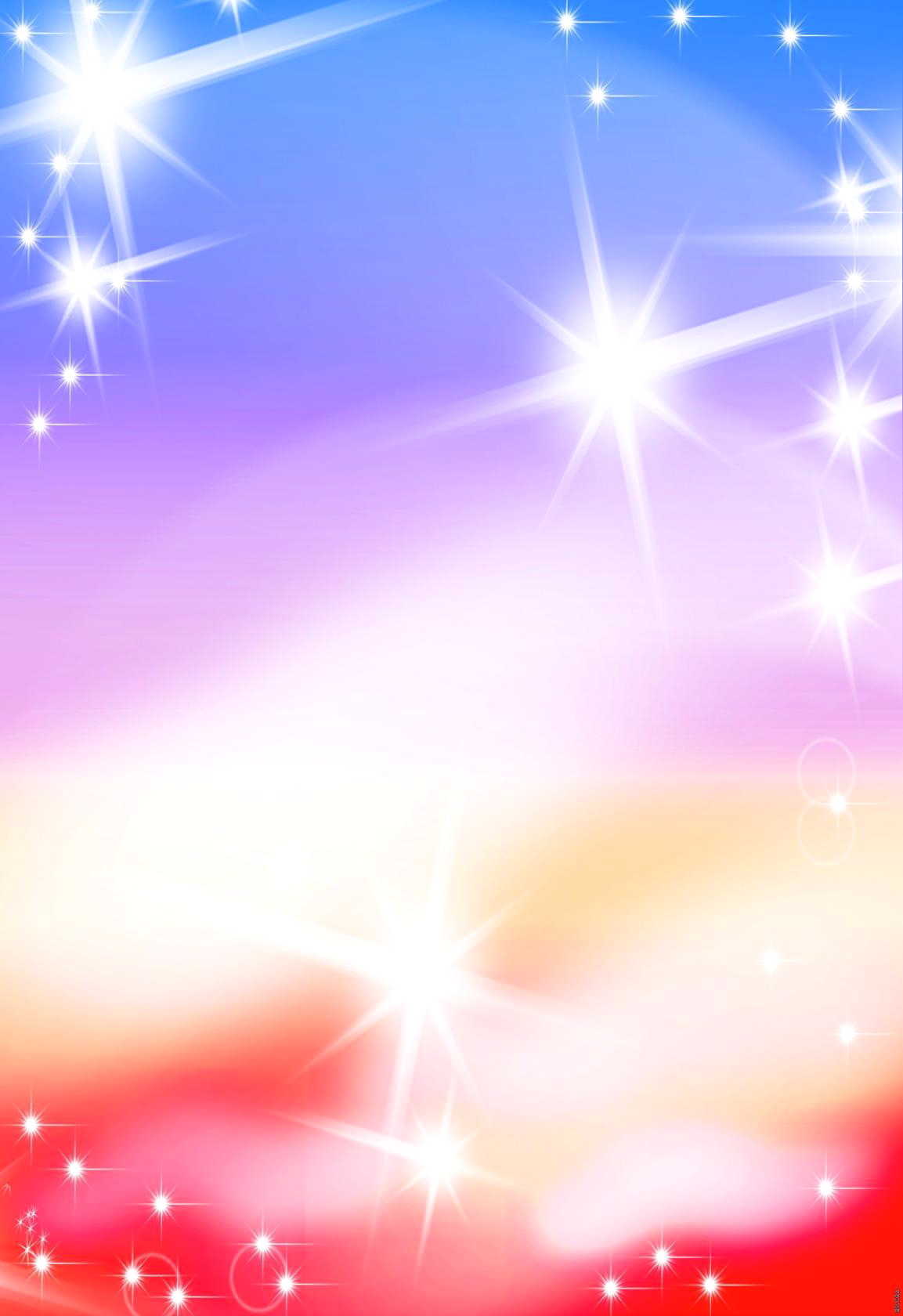 «Детский сад комбинированного вида №6» (МБДОУ «Детский сад №6»)356243 Ставропольский край, г. Михайловск, ул. Комсомольская, 24а факс, тел. (86553) 2-34-90 (86553) 2-34-09 e-mail: moush@inbox.ru Конкурсные материалы VII Всероссийского конкурса методических разработок посвящённых семье и традиционным семейным ценностям.Методическая разработка проектной деятельности с детьми  второй младшей группы.Тема: «Семейные ценности»Перечень предоставленных конкурсных материалов1. Заявка на участие в конкурсе.2. Методическая разработка проектной деятельности с детьми второй младшей группы.3. Приложение. - План мероприятий по реализации проекта. Приложение 1- Методическая разработка по нравственно -  патриотическомувоспитанию детей во второй младшей группе на тему: «Я и моя семья». Приложение 2- Дидактические игры. Приложение 3- Пальчиковые игры. Приложение 4- Пальчиковая гимнастика. Приложение 5- Игры – ситуации. Приложение 6 - Загадки о семье. Приложение 7- Стихотворения о семье. Приложение 8- Физкультминутки. Приложение 9- Игры про семью. Приложение 104. Фотоотчёт.5. Видеоматериалы.Рощина Анна МихайловнаВоспитатель высшей квалификационной категории                                                                                                                                        Детский сад № 6Г. Михайловск2022Описание.I. Пояснительная записка:Почти вся наша жизнь строится на основе семьи. С рождения до подросткового возраста мы живём в доме наших родителей. Через несколько лет мы женимся и создаём нашу собственную семью. В семье мы переживаем наш первый опыт любви в отношениях с нашими родителями. Эта любовь создаёт наш характер. Не важно - какая у нас позиция в обществе, какой уровень образования, богатства или известности - семья - это то место, где создаётся окружение долгосрочных отношений, заботы и даже образца для нашего развития. Семья - это и школа любви, и школа нравственности, источник наших самых сокровенных ценностей.Семейная ценность — это то, что отличает одну семью от другой, служит достоянием для потомков, предметом гордости и уважения к старшим поколениям. Семейные ценности нужно воспитывать именно с раннего возраста через рассказы о прошлом семьи, её истории, отражённой и запечатлённой в бережно хранимом семейном архиве.
Семейные ценности — это часть исторической памяти семьи, то наследие, обычаи, традиции, которые идут от наших дедов и прадедов.Данный проект – это творческое сотрудничество детского сада и родителей, направленное на укрепление семейных ценностей. Основные участники проекта – воспитанники, их родители и воспитатели. В ходе проекта родители смогли повысить педагогическую культуру, раскрыли свой творческий потенциал, что способствовал совершенствованию семейного воспитания, обеспечили благоприятный нравственно-психологический климата в семьях для детей. Воспитанники, в процессе проекта, овладели знаниями о семейных ценностях, традициях, истории семьи. Это плодотворно сказалось на их духовно – нравственном воспитании.Для педагогов этот  проект был интересен с позиции новых форм взаимодействия с родителями.Для оценки эффективности проекта  учитывались качественные изменения, происходящие во взаимоотношениях между детьми и родителями:- упрочение контактов между членами семьи- укрепление семейных традиций- увеличение времени совместных дел взрослых и детей в семье- приобретение детьми социального опытаА также во взаимоотношениях между родителями и педагогами:- изменение активности членов семьи в педагогическом процессе- инициативность родителей,                                                                                               - увеличение интенсивности контактов, - положительная динамика степени участия родителей (законных представителей) воспитанников в общественно полезных мероприятиях;- создание в ДОУ атмосферы доброжелательности, открытости.	II. Актуальность:В младшем дошкольном возрасте у детей начинают формироваться элементарныепредставления о явлениях общественной жизни и нормах человеческого общения. Детямэтого возраста свойственна большая эмоциональная отзывчивость, что позволяетвоспитывать в них любовь, добрые чувства и отношения к окружающим людям и, преждевсего, к близким, к своей семье. А ведь это основа из основ нравственно-патриотическоговоспитания, его первая и самая важная ступень. Ребенок должен осознать себя членомсемьи. Именно семья является хранителем традиций, обеспечивает преемственностьпоколений, сохраняет и развивает лучшие качества людей.Наш проект – был прекрасным поводом поразмышлять о роли семьи в жизни каждогочеловека, о семейных традициях и развитии их в современных условиях. Работа надпроектом имела большое значение для формирования личности ребенка, укрепления иразвития детско-родительских отношений. Родители дали понять ребенку, что ончасть семьи, что это очень важно. Мы взрослые помогли понять детям значимостьсемьи, воспитали у детей любовь и уважение к членам семьи, привили детям чувство привязанности к семье и к дому.Счастье начинается с семьи! Каждая семья уникальна, в каждой свои традиции и правила, боли и радости. Какой бы ни была ваша, важно, чтобы в ней царили любовь, взаимопонимание и уважение друг к другу. Построить такую семью – настоящее искусство, требующее опыта, мудрости и хорошего примера перед глазами.III. Цель: - Формирование у воспитанников и родителей представлений об институте семьи, семейных традициях, культуре семейной жизни; пропаганда возрождения и сохранения семейных ценностей среди подрастающего поколенияЗадачи:- Формировать у детей представление о семье, расширять знания о ближнем окружении, учить разбираться в родственных связях.- Показать детям значимость семьи в жизни каждого человека. Воспитывать у детей любовь и уважение к родительскому дому, семье, своим близким, старшему поколению.   - Создать условия для эффективного взаимодействия детского сада и семьи по ознакомлению воспитанников и обучающихся с миром нравственных ценностей семейных традиций.- Совершенствовать у детей умения проявлять чувство сострадания, заботливости, внимательности к родным и близким, друзьям и сверстникам, к тем, кто о них заботится.- Создать положительную эмоциональную среду общения между детьми, родителями и педагогами в процессе совместной деятельности.IV. Карточка проектаУчастники проекта воспитанники 2 младшей группыТип проекта: групповой, творческийВид проекта: краткосрочныйРеализация проекта: 01.11.2021 – 30.11.2021Пути реализации проекта:- организованно - образовательная деятельность;- совместная деятельность педагога с детьми;- элементы самостоятельной деятельности;- взаимодействие с родителями.V. Этапы реализации проекта:Ι.  Этап - подготовительный:Определение проблемы, цели, задач- подбор литературы и материала  по теме.ΙΙ. Основной (реализация проекта).ΙΙΙ. ЗаключительныйПланируемые результаты:- У детей формируется представление о своей семье, о членах семьи, традициях. Проявление уважения  и заботливого отношения ко всем членам семьи. - Умение организовывать сюжетно-ролевые игры на основе имеющихся знаний о семье. Понимание значимости семьи в жизни каждого человека.- Создание системы помощи родителям в формировании нравственного образа жизни семьи и предупреждении негативных проявлений у детейИнтеграция образовательных областей в проекте:- «Социально-коммуникативное развитие»;                                                                        - «Познавательное развитие»;- «Речевое развитие»;- «Художественно-эстетическое развитие»;В ходе реализации проекта прослеживается взаимодействие, практически, всех субъектов образовательного процесса.1.Воспитатель вместе с детьми.Работа с детьми:Сюжетно-ролевые игры, подвижные игры, театрализованные, дидактические, пальчиковые; Чтение художественных произведений; Рассматривание иллюстраций; Беседы;Виды деятельности;-  Работа с родителями:-  Консультация;-  Беседы;-  Совместная деятельность с детьми;2. Родители – дети.Социально – коммуникативное развитиеБеседы с детьми о своей семье, родственниках.Речевое развитиеРассказы родителей о своем детстве, о школьных годах, о семейных традициях и реликвиях, о своей профессии.Чтение художественной литературы о взаимоотношениях в семье. 3. Воспитатель – родитель.Консультации для родителей по проблеме «Общение детей и родителей в семье».Консультация для родителей: «Родословная – старинная русская традиция». Индивидуальные беседы-консультации.Привлечь родителей к сбору материалов, необходимых для реализации проекта.4. Воспитатели – родители – дети.Поисковая работа по подбору иллюстративного материала по теме «Семья».Консультация «Что нужно знать о своем ребенке»Оформить уголок «Моя семья – мое богатство»Художественная деятельность «Семейный портрет».Заключительный этап.	Оформления фото стенда  «Наша семья»Оформление альбома «Я и моя семья, семейные традиции»;                                                        Выставка рисунков «Мамочка – милая, самая любимая»Поделки для мам ко дню Матери.	 В результате работы над проектом                                                                                    -	Дети получили необходимую информацию о своей семье (что такое семья, ее история и традиции).-	Имеют представление о родственных отношениях.-	Появилась потребность проявлять заботу и внимание к близким.-	Повысился уровень родительской активности в организации совместной деятельности по воспитанию детей.VI. Достигнутые результаты:Все мероприятия вызвали неподдельный интерес у родителей. Совместное участие в мероприятиях способствовало созданию благоприятного психологического климата в детском коллективе и в семьях. Родители убедились, воспитание ребёнка это не только обеспечение материальными ценностями, а это, прежде всего, нравственное и интеллектуальное развитие маленького человека. Именно в совместной деятельности родителей и детей закладываются основы семейных ценностей. Благодаря реализации этого проекта было достигнуто единство целей, и методов, и средств формирования семейных ценностей у детей  дошкольного возраста. Проведенные мероприятия в рамках проекта расширили границы общения взрослого и ребенка, укрепили связь между поколениями.Список использованной литературы:1.	Зверева О.Л., Кротова Т.В. «Общение педагога с родителями в ДОУ: Методический аспект». – М.: ТЦ Сфера, 2007 г.2.	Ушакова, О. М. «Дидактические игры во второй младшей группе /      О. М. Ушакова». - М.: ТЦ Сфера, 2010 г.3.	«Развивающие занятия с детьми 3-4 лет / под ред. Л. А. Парамоновой». - М.: ОЛМА Медиа Групп, 2010 г.4.	https://www.maam.ru/.                                                                                                                                                                    5